БОЙОРОK                                                                                 распоряжение12  апрель  2022 й.                                № 13                                12  апреля  2022 г.О списании ГСМДля заправки автомашины ЗИЛ – 131  выделить с лимитов ГСМ (регулятор – 92-К5)  с  автомашины Лада Веста в количестве 50 литров.Глава сельского поселения                                                                А.С. РафиковБАШKОРТОСТАН РЕСПУБЛИКАҺЫЯҢАУЫЛ  РАЙОНЫМУНИЦИПАЛЬ РАЙОНЫНЫҢ КИCӘКKАЙЫН  АУЫЛСОВЕТЫ АУЫЛ БИЛӘМӘҺЕ  ХАКИМИӘТЕ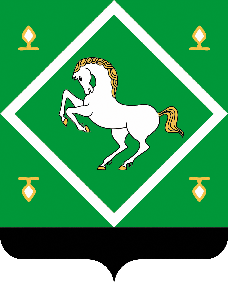 АДМИНИСТРАЦИЯсельского поселениякисак-каинский сельсоветМУНИЦИПАЛЬНОГО РАЙОНА ЯНАУЛЬСКИЙ РАЙОН РЕСПУБЛИКИ БАШКОРТОСТАН